LOST RECEIPT DECLARATION FORMLOST RECEIPTSIf a duplicate cannot be obtained, the employee/claimant must submit the following signed memorandum with their Overhead or Customer Reimbursement Form.Re:  Original ReceiptI,                                           hereby declare that I have lost, or have never received, the original receipt.  I further declare that I have not and will not use this receipt (if found) to claim reimbursement from any other source, or to support any claim for income tax deductions in the future.A detailed list of the goods and/or services purchased is as follows:Vendor Name: 	                                                                           `Date of Purchase: 	                                               	              	  Amount of Purchase: 	                                                                                     `Description of goods/services purchased: Signature of Claimant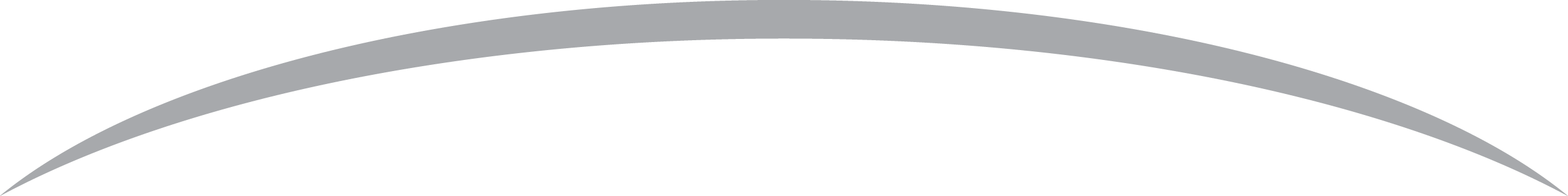 